Famous Americans of the Sixties – 3rd GradeName(s)________________________          Teacher___________________         Date________Mission: You and your partner will research either Thurgood Marshall (Supreme Court Judge) OR Lyndon B. Johnson (U.S. President) for this project.  Research the project by using Pebble Go.  You will create a Photo Story to demonstrate your knowledge of your person.  Use the pictures in the computer lab folder.  Save your project to one person’s folder in the student work/computer lab folder.Answer in Complete Sentences				                      Thurgood Marshall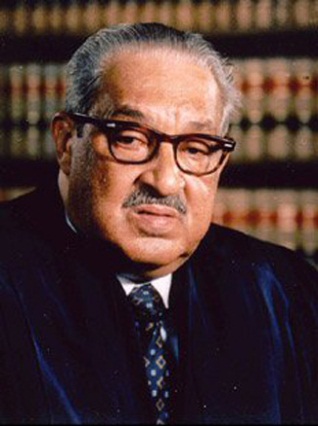 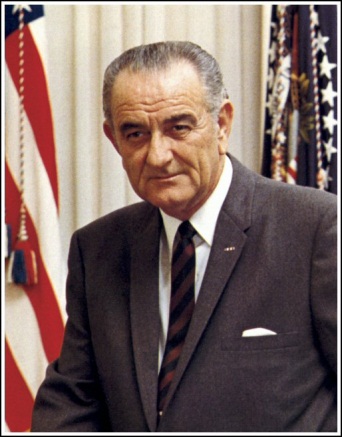        Lyndon B.										Thurgood       Johnson											MarshallPresident of the									       United States  United States									 Supreme Court JusticeWhen did he live?Where did he live? ________________________________________________________________________________________________________________________________________________________________________________________________________________________________________________________________________________________________________________________________________________Introduction ________________________________________________________________________________________________________________________________________________________________________________________________________________________________________________________________________________________________________________________________________________ Early Life________________________________________________________________________________________________________________________________________________________________________________________________________________________________________________________________________________________________________________________________________________ Life’s Work________________________________________________________________________________________________________________________________________________________________________________________________________________________________________________________________________________________________________________________________________________ Later Years ________________________________________________________________________________________________________________________________________________________________________________________________________________________________________________________________________________________________________________________________________________ Contributions________________________________________________________________________________________________________________________________________________________________________________________________________________________________________________________________________________________________________________________________________________What do you think the most important thing your person did? ________________________________________________________________________________________________________________________________________________________________________________________________________________________________________________________________________________________________________________________________________________Credit Page – Include your names, your teacher’s name and where you got your information________________________________________________________________________________________________________________________________________________________________________________________________________________________________________________________________________________________________________________________________________________